Kopiark 1: Kender du træerne?BLADE OG KNOPPERHer er blade og knopper fra de mest almindelige træer. Hvilke kender du?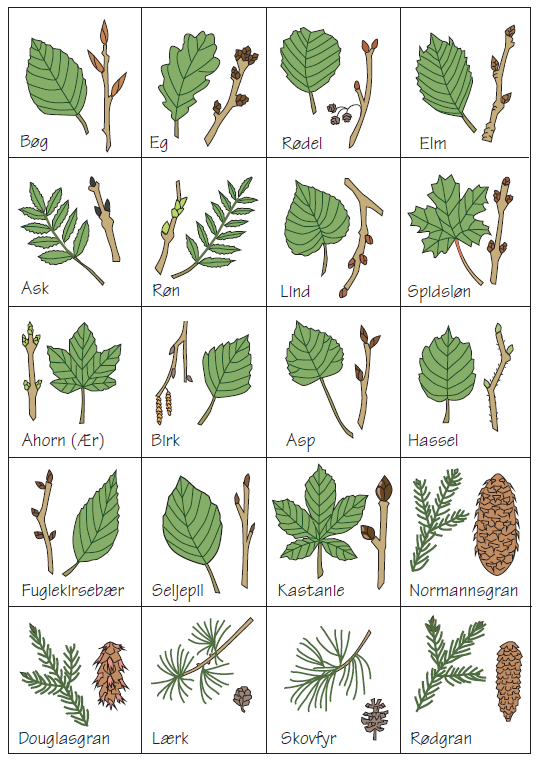 